PROGRAMA NG SECURE CHOICE SAVINGS SA ILLINOISPaggawa ng Kasiguruhan sa Pagreretiro para sa mga Manggagawa sa Illinois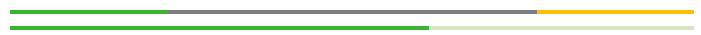 Nais kong maka-ipon para sa aking pagreretiro! Maaari ba akong sumali sa Secure Choice?Una, nag-aalok ba ang iyong employer ng isang opsyon ng pag-iipon para sa pagreretiro?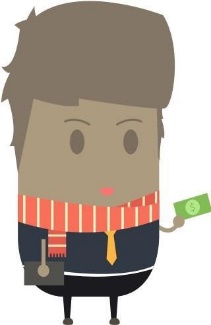 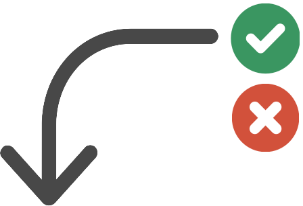 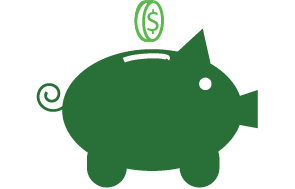 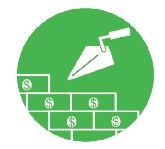 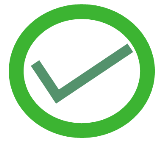 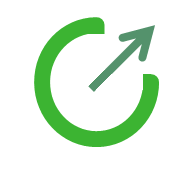 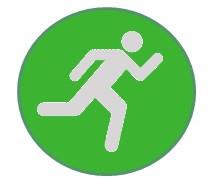 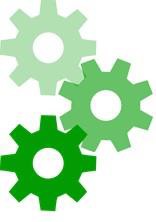 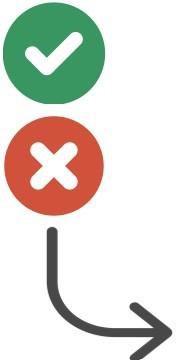 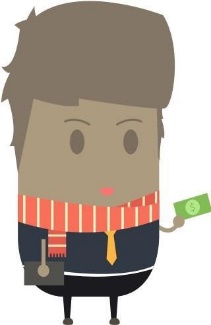 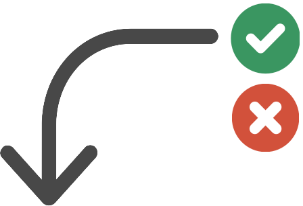 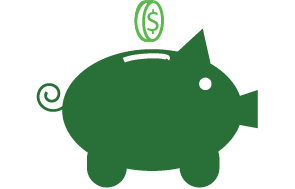 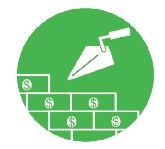 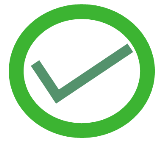 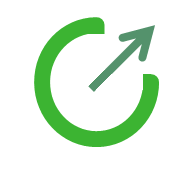 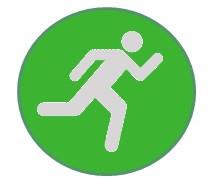 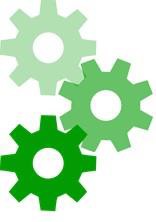 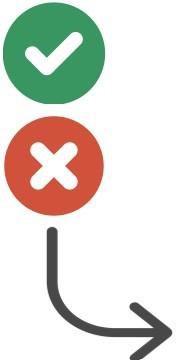 Oo - kaya hinihikayat namin kayo na mag-ipon para sa pagreretiro   gamit ang opsyon na ito.Hindi - kaya ang Secure Choice ay maaaring tama para sa iyo!Nagtatrabaho ka ba sa isang kompanya sa Illinois na may 25 o higit pa na full-time o part-time na mangggagawa sa buong taon at mahigit dalawang taon na sa negosyo?Oo - kaya umpisahan na natin ang detalye ng programa!Hindi - maaaring makapag-ipon ka para sa pagreretiro na hindi dumadaan sa iyong employer.Ano ang iba pang detalye ! Paano ang Secure Choice?AWTOMATIKONGPAGPAPATALA Awtomatikong ipatatala ka sa programa, kaya't magiging mas madaling sumali. .ANG ACCOUNT MO AY SUSUNOD SA 'YOKapag nagpalit ka ng trabaho, madadala mo pa rin ang account mo, at maipagpapatuloy mo ang pagpapalago ng ipon sa bago mong trabaho..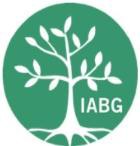 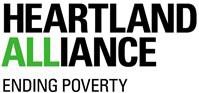 IPON SA BUONG PANAHON     5% ng iyong paycheck ay ilalagay sa Roth    IRA. Maaari mong dagdagan o bawasan ang halaga ng iyong kontribusyon anumang oras.IPUPUHUNAN PARA SA IYONG PAGRERETIROAng iyong ipon ay ipupuhunan ng isang pribadong kompanyang namumuhunan                          PAG-ALISKapag pinili mong huwag magtabi ng bahagi ng iyong sweldo, maaari ka nang umalis sa programa.Secure Choice ng IllinoisKadalasang mga Katanungan (Frequently Asked Questions-FAQ)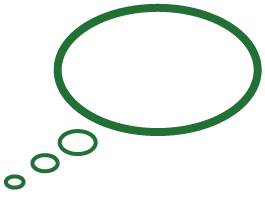 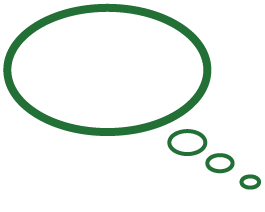 Ano ang Programang Illinois Secure Choice Savings?Ang programang Secure Choice ay isang paraan upang tulungan ang mga manggagawa sa Illinois na mag-ipon ng kanilang pera para sa kanilang pagreretiro. Ang pagtatala ay sisimulan para sa mga kwalipikadong negosyo sa 2018, at lahat ng karapat-dapat na indibidwal ay dapat naipatala na hanggang sa katapusan ng 2020.Karapat-dapat ba akong sumali sa Secure Choice?Ang mga manggagawa ng mga employer na nagpapatakbo ng negosyo nang hindi bababa sa dalawang taon, gumagamit ng 25 o higit pang mga full-time o part-time na manggagawa sa isang taon, at hindi ka pa inaalok ng isang programa sa pagreretiro ay karapat-dapat para sa Secure Choice.Paano gumagana ang Secure Choice?Ang mga indibidwal ay awtomatikong itinatala sa programa, ngunit maaaring piliing umalis. Ang mga indibidwal na pipiliing    manatiling nakatala sa Secure Choice ay ilalaan ang isang bahagi ng kanilang paycheck sa isang Roth IRA sa pamamagitan ng awtomatikong pagbabawasAno ang Roth IRA?Ang Roth Individual Retirement Account (Roth IRA) ay isang account na ginagamit para sa mga ipon sa pagreretiro. Kung ang indibidwal ay namuhunan ng pera sa isang Roth IRA, ang perang iyon ay nasa pag-aari lamang ng indibidwal.Paano kung ang employer ay hindi karapat-dapat sa Secure Choice, pero nais ko pa ring maglaan ng pera para sa retirement? Ang mga indibidwal ay maaaring magbukas ng mga Roth IRA account na pansarili. Bisitahin ang isang pinagkakatiwalaang institusyong pampinansyal, tulad ng isang bangko, upang makapagbukas ng isang Roth IRAMagkano ang maaari kong kontribusyon bawa't taon?Ang mga indibidwal na may edad na mas mababa sa 50 taong gulang ay maaaring magbigay ng hanggang  $5,500 bawat taon. Ang mga indibidwal na higit sa 50 taong gulang ay maaaring magbigay ng hanggang  $6,500 bawat taon.Ano ang mangyayari kung umalis ako ng trabaho ko?Ang Secure Choice savings account ay portable, na nangangahulugan na ang isang indibidwal na umalis sa trabaho ay maaaring ibigay lang ang numero ng kanyang account sa bagong employer upang ipagpatuloy ang pag-iipon. Ang mga indibidwal na may dalawang trabaho ay maaaring gamitin ang parehong account para sa pagbabawas sa payroll sa bawat trabaho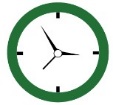 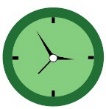     Timeline ng Secure Choice Illinois 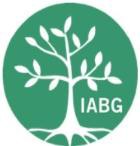 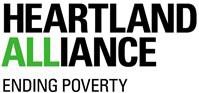 